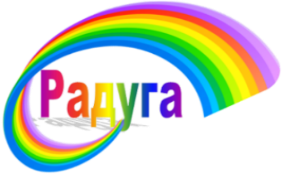 Муниципальное дошкольное образовательное учреждениедетский сад № 5 «Радуга»Тутаевского муниципального районаАдрес:152303, Ярославская область, г.Тутаев,ул. Моторостроителей, д. 66т. (48533) 7-60-89e-mail: https://ds5-tmr.edu.yar.ruсайт: mdouraduga5@yandex.ruМуниципальное дошкольное образовательное учреждениедетский сад № 5 «Радуга»Тутаевского муниципального районаМуниципальный семинар «СТЕАМ практики в разных областях детского развития: умные игры»в рамках деятельности региональной базовой площадки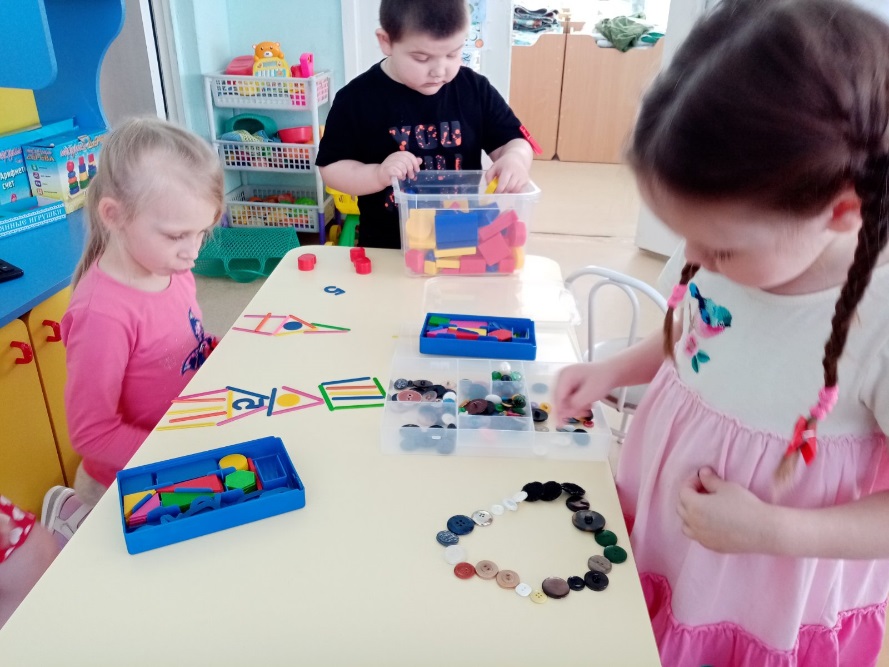          01 декабря 2023 г.   г. ТутаевПРОГРАММА12.30-13.0013.00 –13.3013.30 –14.0014.00 –14.3014.30 - 15.0015.00 - 16.0016.00-16.15Регистрация гостейПрезентация работы базовой площадки ГАУ ДПО ЯО «Институт развития образования» по направлению «Инновационные практики организации детской деятельности: реализация STEAM - подхода в детском саду»Козлова И.В., заведующий МДОУ № 5 «Радуга»Серебрякова М.В., старший воспитатель МДОУ № 5 «Радуга»Мастер-класс «СТЕАМ-подход в подготовке к обучению грамоте» Репецкая Е.В.,  учитель-логопед МДОУ № 5 «Радуга»Мастер-класс «Дружим с «Фребелем», Иванова Э.Б., учитель-логопед, Мельникова Е.В., воспитатель МДОУ № 5 «Радуга»Мастер-класс «Разноцветные игры»Григорьева О.А., Зинченко Н.И., Коротаева М.В., воспитатели МДОУ № 5 «Радуга»«Развитие творческого мышления с конструктором Thinkertoy»Надежина М.А.,  к.пс.н., доцент кафедры дошкольного образования ГАУ ДПО ЯО ИРО Подведение итоговСеребрякова М.В., старший      воспитатель МДОУ № 5 «Радуга»